龙华区建设用地土壤环境调查评估第三方技术服务工作项目政府招标文件（通用服务类）中国·深圳深圳市华昊信息技术有限公司2020年版警示条款一、《深圳经济特区政府采购条例》第五十七条 供应商在政府采购中，有下列行为之一的，一至三年内禁止其参与本市政府采购，并由主管部门记入供应商诚信档案，处以采购金额千分之十以上千分之二十以下的罚款；情节严重的，取消其参与本市政府采购资格，处以采购金额千分之二十以上千分之三十以下的罚款，并由市场监管部门依法吊销其营业执照；给他人造成损失的，依法承担赔偿责任；构成犯罪的，依法追究刑事责任：  （一）在采购活动中应当回避而未回避的；  （二）未按本条例规定签订、履行采购合同，造成严重后果的；  （三）隐瞒真实情况，提供虚假资料的；  （四）以非法手段排斥其他供应商参与竞争的；  （五）与其他采购参加人串通投标的；  （六）恶意投诉的；  （七）向采购项目相关人行贿或者提供其他不当利益的；  （八）阻碍、抗拒主管部门监督检查的；  （九）其他违反本条例规定的行为。    二、根据《深圳市财政局关于明确政府采购保证金管理工作的通知》（深财购[2019]42号）的要求，供应商在政府采购活动中出现《深圳经济特区政府采购条例实施细则》以下情形的，采购人或招标机构可将有关情况报同级财政部门，由财政部门根据实际情况记入供应商诚信档案，予以通报：    （一）投标截止后，撤销投标的；　　（二）中标后无正当理由未在规定期限内签订合同的；　　（三）将中标项目转让给他人、或者在投标文件中未说明且未经采购人、采购招标机构同意，将中标项目分包给他人的；　　（四）拒绝履行合同义务的。招标文件信息      项目编号：SZDL2020335875      项目名称：龙华区建设用地土壤环境调查评估第三方技术服务工作项目      项目类型：服务类      采购方式：公开招标      货币类型：人民币资格性审查表符合性审查表《资格性审查表》和《符合性审查表》初审不通过，按投标无效处理。综合评分法评标信息综合评分法，是指投标文件满足招标文件全部实质性要求，且按照评审因素的量化指标评审得分最高的投标人为中标候选人的评标方法。     价格分计算方法：采用低价优先法计算，即满足招标文件要求且投标价格最低的投标报价为评标基准价，其价格分为满分。其他投标人的价格分统一按照下列公式计算： 
    投标报价得分=(评标基准价／投标报价)×100 
    评标总得分＝F1×A1＋F2×A2＋……＋Fn×An 
    F1、F2……Fn分别为各项评审因素的得分； 
    A1、A2、……An 分别为各项评审因素所占的权重(A1＋A2＋……＋An＝1)。 
    评标过程中，不得去掉报价中的最高报价和最低报价。 
    此方法适用于货物类、服务类、工程类项目。其它关键信息
一、评标定标信息（一）非评定分离项目二、关于享受优惠政策的主体及价格扣除比例    1.根据《政府采购促进中小企业发展暂行办法》（财库[2011]181号）、《财政部 司法部关于政府采购支持监狱企业发展有关问题的通知》（财库〔2014〕68号）和《三部门联合发布关于促进残疾人就业政府采购政策的通知》（财库〔2017〕141号）的规定，对满足价格扣除条件且在投标文件中提交了《投标人企业类型声明函》、《残疾人福利性单位声明函》或省级以上监狱管理局、戒毒管理局（含新疆生产建设兵团）出具的属于监狱企业的证明文件的投标人，其投标报价扣除10%后参与评审。对于同时属于小微企业、监狱企业或残疾人福利性单位的，不重复进行投标报价扣除。如有其它政策支持因素（如鼓励创新等）需一并列出。三、关于失信供应商的价格上浮根据《深圳市财政委员会关于印发〈深圳市政府采购供应商诚信管理暂行办法操作细则〉的通知》（深财购〔2017〕42 号）的规定，采取价格评比法（比如最低价法）的项目，因违法违规行为被记入诚信档案的失信供应商最终报价在该企业最后一轮报价的基础上上浮10%。失信供应商符合优惠主体资格的，价格扣除和价格上浮一并执行。四、其他说明根据《深圳市财政局 深圳市政府采购中心关于印发<深圳市政府采购落实支持企业复工复产政策的实施细则>的通知》（深府购〔2020〕24号），1.取消社保证明。对于评审时需考察人员情况的政府采购项目，投标人无需提供人员社保证明。该标准执行至2020年12月31日；2.顺延既有认证证书有效期。对于评审时需考察投标人资质、认证等情况的政府采购项目，投标人提供的证书已到期的（到期时间为2020年1月1日至2020年6月30日），视同在有效期范围内；3.鼓励采购人积极运用公共信用信息，明确对信用记录良好的投标人（特别是中小微企业）免收履约保证金，确需收取履约保证金的，列明通过保函等非现金方式收取；4.在采购合同中明确对上述企业加大首付款或预付款比例，具体由采购人根据项目实际情况确定。目   录第一册  专用条款          关键信息第一章  招标公告第二章  招标项目需求第三章  投标文件格式、附件第四章  政府采购合同的签订、履行及验收第二册  通用条款    通用条款内容可在深圳市华昊信息技术有限公司网站（http://cgzx.sz.gov.cn/）以下栏目中查看（两处均可）：     “业务服务”—“面向供应商”—“采购文件模板”；     “业务服务”—“面向采购人”—“采购文件模板”。备注：1.本招标文件分为第一册“专用条款”和第二册“通用条款”。2.“专用条款”是对本次采购项目的具体要求，包含招标公告、招标项目需求、投标文件格式、合同条款及格式、附件等内容。3.“通用条款”是通用于政府采购项目的基础性条款，具有普遍性和通用性。4.当出现“专用条款”和“通用条款”表述不一致或有冲突时，以“专用条款”为准。第一册  专用条款第一章  招标公告完整公告内容详见：http://cgzx.sz.gov.cn/第二章  招标项目需求一、对通用条款的补充内容备注：本表为通用条款相关内容的补充和明确，如与通用条款相冲突的以本表为准。二、实质性条款注：上表所列内容为不可负偏离条款三、项目概况（一）预算金额: 1850300元，最高投标限价: 1850300元（二）项目概况: 土壤是经济社会可持续发展的物质基础，关系人民群众身体健康，关系美丽深圳建设，保护好土壤环境是推进生态文明建设和维护生态安全的重要内容。国务院于2016年5月28日发布了《国务院关于印发土壤污染防治行动计划的通知》（国发〔2016〕31号），明确提出：“到2020年，全国土壤污染加重趋势得到初步遏制，土壤环境质量总体保持稳定，农用地和建设用地土壤环境安全得到基本保障，土壤环境风险得到基本管控”。根据《国务院关于印发土壤污染防治行动计划的通知》（国发〔2016〕31号）、《污染地块土壤环境管理办法（试行）》（环境保护部令第 42 号）、《工矿用地土壤环境管理办法（试行）》（生态环境部令第 3 号）、《国务院办公厅关于印发近期土壤环境保护和综合治理工作安排的通知》（国办发〔2013〕7号）、《关于保障工业企业场地再开发利用环境安全的通知》（环发〔2012〕140号）、《关于加强工业企业关停、搬迁及原址场地再开发利用过程中污染防治工作的通知》（环发〔2014〕66 号）、《关于城市更新实施工作若干问题的处理意见（二）》（深规土规〔2017〕3号）、《市人居环境委员会关于部署应用全国污染地块土壤环境管理信息系统的函》（深人环函〔2017〕1689 号）、《深圳市土壤环境保护和质量提升工作方案》（深府办〔2016〕36号）等文件的有关要求，自2017年起，将土壤环境调查评估结果作为土地使用划拨、出让、作价出资及租赁的前置条件，经调查评估确认符合项目用地土壤环境质量要求的地块，可进入用地程序；不符合项目用地土壤环境质量要求的地块，须治理与修复并达到要求后，方可进入用地程序。2019年1月1日，《中华人民共和国土壤污染防治法》正式施行，其中第五十九条规定：“对土壤污染状况普查、详查和监测、现场检查表明有土壤污染风险的建设用地地块，地方人民政府生态环境主管部门应当要求土地使用权人按照规定进行土壤污染状况调查。用途变更为住宅、公共管理与公共服务用地的，变更前应当按照规定进行土壤污染状况调查。前两款规定的土壤污染状况调查报告应当报地方人民政府生态环境主管部门，由地方人民政府生态环境主管部门会同自然资源主管部门组织评审。”为了保证龙华区建设用地土壤调查报告评审工作的顺利实施，我局需组织龙华区建设用地土壤环境调查评估报告的评审工作。四、项目管理要求（一）人员及车辆要求1、人员要求（1）为确保各项服务工作的顺利开展，需安排项目负责人1人，具有本科或以上学历，工程师或以上职称。（2）项目团队成员（不含项目负责人）不少于4人，大专或以上学历，且4名成员中必须有2名或2名以上是环境工程专业。2、车辆要求须为项目巡查人员配备1部粤B牌车辆专门用于本项目。（二）项目进度要求1、合同期内，开展建设用地土壤污染状况初步调查报告的形式审查，组织开展土壤污染状况初步调查报告专家评审会；2、按月开展辖区内疑似污染地块和污染地块安全利用现场检查；3、对专家对地块污染调查报告检测结果存在异议的地块，根据需要开展复核调查；4、每月总结（疑似）污染地块安全利用现场检查情况，形成12份月度报告；5、总结全年建设用地土壤污染状况初步调查报告审查情况及（疑似）污染地块安全利用现场检查情况，形成1份年度报告。（三）服务要求1、中标单位须在采购单位要求的时限内完成工作任务，并根据采购单位的要求提供与项目相关的资料。2、中标单位工作人员履行工作职责时，必须佩戴统一制作的工作证，持证上岗。3、中标单位须配合采购单位的工作调查，并提供交通便利，由此所发生的费用由中标单位承担。4、在采购单位要求的时限内完成工作任务，并按采购单位的要求提交有关资料和工作成果。（四）验收要求服务期结束后，提供完整的项目成果，经招标人组织专家进行考核验收。1、各个报告专家评审会完成后，根据报告评审结果、专家评审意见，审核报告编制单位对报告的完善情况，核实其是否满足工作和专家评审意见的相关要求，提交建设用地土壤环境调查评估报告评审工作简报。2、对每个项目的现场踏勘和专家评审会做好视频及影像记录，并和对应的调查报告及其审核意见、专家签到表、会议签到表、专家评审意见、评审工作简报等集中归档，做好一地一档。3、服务工作总结月报、年报。五、项目技术要求（一） 建设用地土壤污染状况初步调查报告形式审查要求（1）内容审核初步调查报告的内容至少应包括：地块概况、资料分析、现场踏勘、人员访谈、污染识别结果与分析、初步调查布点采样方案、现场采样和实验室分析、初步调查结果与分析等。报告结论应明确是否为污染地块，是否需要开展土壤环境详细调查和风险评估；若确定为污染地块，应明确关注污染物类型、含量和大致污染范围。（2）形式审核包括报告的盖章、图件、附件的完整性、规范性以及真实性。其中，报告封面应加盖整备实施单位或申报主体和专业机构的公章，并附从业人员责任页。从业人员责任页应明确项目负责人、报告编写人、报告审核人及报告审定人，上述人员均需签字确认。报告相关图件应包括地理位置图、各历史时期的影像图、平面布置图、地块规划图、工艺流程图、土壤和地下水点位布设图、地下水流向图、地质剖面图（若地块无浅层地下水）、水文地质剖面图（若地块有浅层地下水）等。报告附件包括人员访谈记录表；每个土壤点位的钻探、采样、岩芯及样品照片；每个地下水点位的成井、洗井、采样及样品照片；地下水建井洗井记录表；土壤和地下水钻孔剖面图；土壤与地下水采样记录表；样品流转记录表；样品检测报告（须加盖CMA标识）；检测实验室资质证明材料等。（二） 专家评审会要求（1）从深圳市污染地块土壤环境调查评估及治理修复项目评审专家库中选取5名及以上专家，专家组成员应具备环境保护管理、地块环境调查和风险评估、环境分析检测与监测、水文地质与环境地质等专业背景。（2）确定专家评审会时间、地点、议程等会议安排并通知龙华区城市更新和土地整备局、专家、项目责任单位、报告编制单位、检测单位等。（3）正式召开专家评审会之前，委派相关工作人员陪同专家去城市更新单元或土地整备项目现场进行踏勘，了解清楚项目现场情况。（4）评审会上推荐其中1名专家为专家组组长，专家要按照“独立、公正、客观”的原则，严格对照工作指引的技术要求，审查报告的完整性和规范性，形成专家评审意见。专家评审意见用语应明确：1）专家组成员是否进行了现场察看，是否充分了解地块点位布设情况及企业生产运行现状；2）调查评估工作是否严格按照工作指引的要求进行；3）调查评估报告是否通过专家评审，或需修改后再次组织专家评审；4）初步调查报告关于地块是否为污染地块的判定结论是否合理可信。通过专家评审会的项目可进入下一步的备案以及整备入库环节或城市更新、用途变更审批程序，专家评审意见和经专家组组长签字确认的修改说明作为报告附件一同上传至污染地块信息系统；未通过专家评审会的项目需按要求修改完善调查报告并重新组织专家评审会。（三）按月开展辖区内疑似污染地块和污染地块安全利用现场检查、第三方检测机构复核要求（1）现场踏勘的重点对象1）有毒有害物质的使用、处理、储存、处置场所；2）生产过程和设备、储槽与管线；3）恶臭、化学品味道和刺激性气味，污染和腐蚀的痕迹；4）排水管、污水池或其他地表水体、废物堆放地、井等。（2）调查介质1）土壤：包括表层土壤、深层土壤和饱和带土壤，表层和深层土壤的深度划分应考虑地块回填、污染物迁移、构筑物及管线破损、土壤特征等因素。硬化层（如混凝土、沥青、石材、面砖）一般不作为表层土壤；2）地下水：主要指浅层地下水，如地块污染较重且地质结构有利于污染物向深处迁移，则应对深层地下水进行调查。（四）第三方检测机构复核要求1）资质要求：第三方检测机构应具有土壤和水质检测项目的CMA资质，其检测能力应达需检测项目的70%以上。因部分检测资质无CMA资质或其他原因需要分包的，分包方必须具有相应检测项目的CMA资质。2）根据《深圳市建设用地土壤环境调查评估工作指引（试行）》（深人环〔2018〕610号）的要求，土壤与地下水分析检测指标：①重金属至少包括7项（砷、镉、铬（六价）、铜、铅、汞、镍）；②挥发性有机物至少包括27项（四氯化碳、氯仿、氯甲烷、1,1-二氯乙烷、1,2-二氯乙烷、1,1-二氯乙烯、顺-1,2-二氯乙烯、反-1,2-二氯乙烯、二氯甲烷、1,2-二氯丙烷、1,1,1,2-四氯乙烷、1,1,2,2-四氯乙烷、四氯乙烯、1,1,1-三氯乙烷、1,1,2-三氯乙烷、三氯乙烯、1,2,3-三氯丙烷、氯乙烯、苯、氯苯、1,2-二氯苯、1,4-二氯苯、乙苯、苯乙烯、甲苯、间二甲苯+对二甲苯、邻二甲苯）、③半挥发性有机物至少包括25项（硝基苯、苯胺、2-氯酚、苯并[a]蒽、苯并[a]芘、苯并[b]荧蒽、苯并[k]荧蒽、䓛、二苯并[a,h]蒽、茚并[1,2,3-cd]芘、萘、六氯环戊二烯、2,4-二硝基甲苯、2,4-二氯酚、2,4,6-三氯酚、2,4-二硝基酚、五氯酚、邻苯二甲酸二(2-乙基己基）酯、邻苯二甲酸丁基苄酯、邻苯二甲酸二正辛酯、3,3'-二氯联苯胺、苯酚、2-甲基苯酚、2,4-二甲基苯酚、4-氯-3-甲基苯酚）；④总石油烃1项（C10~C40）。五、项目商务要求（一）售后服务要求售后服务期限为1年，自合同期满之日起算。中标单位在售后服务期限内提供相关成果内容咨询、协调等技术支持。（二）服务期限及付款方式1、服务期限：1年，自合同签订之日起计算。本项目年度服务期满后，采购单位根据中标单位履约情况，经考核合格后续签，续签不超过2次，每次1年，年度工作范围、服务要求、合同金额及支付方式与招标内容不变。2、付款方式：合同价款分3期支付（1）、首期款：签订合同后15日内，乙方提交书面付款申请及等额发票，经甲方确认后十个工作日内，甲方按财政集中支付程序办理服务费用的支付手续，在财政资金拨款到位后15个工作日内向财政部门申请支付乙方不超过合同总价款的50%；（2）、进度款：签订合同6个月后，乙方提交阶段相关成果、书面付款申请及等额发票，经甲方确认履约达标后十个工作日内，甲方按财政集中支付程序办理服务费用的支付手续，在财政资金拨款到位后15个工作日内向财政部门申请支付乙方不超过合同总价款的40%；（3）、尾款：项目完成（合同期满）后并经甲方考核验收合格后，乙方提交书面付款申请及等额发票，经甲方确认后十个工作日内，甲方按财政集中支付程序办理服务费用的支付手续，在财政资金拨款到位后15个工作日内向财政部门申请支付乙方不超过合同总价款的10%。六、投标报价1.本项目服务费采用包干制，应包括服务成本、法定税费和企业的利润。由企业根据招标文件所提供的资料自行测算投标报价；一经中标，投标报价总价作为中标单位与采购人签定的合同金额，合同期限内不做调整。2.投标人应根据本企业的成本自行决定报价，但不得以低于其企业成本的报价投标；评标时，评标委员会认为投标人的报价明显低于其他通过符合性审查投标人的报价，有可能影响产品质量或者不能诚信履约的，应当要求其在评标现场合理的时间内提供书面说明，必要时提交相关证明材料；投标人不能证明其报价合理性的，评标委员会应当将其作为无效投标处理。3.投标人的投标报价，应是本项目招标范围和招标文件及合同条款上所列的各项内容中所述的全部，不得以任何理由予以重复，并以投标人在投标文件中提出的综合单价或总价为依据。4.除非政府集中采购机构通过修改招标文件予以更正，否则，投标人应毫无例外地按招标文件所列的清单中项目和数量填报综合单价或总价。投标人未填综合单价或总价的项目，在实施后，将不得以支付，并视作该项费用已包括在其它有价款的综合单价或总价内。5.投标人应充分了解项目的位置、情况、道路及任何其它足以影响投标报价的情况，任何因忽视或误解项目情况而导致的索赔或服务期限延长申请将不获批准。6.投标人不得期望通过索赔等方式获取补偿，否则，除可能遭到拒绝外，还可能将被作为不良行为记录在案，并可能影响其以后参加政府采购的项目投标。各投标人在投标报价时，应充分考虑投标报价的风险。七、招标代理服务费中标服务费根据原国家计委《招标代理服务收费管理暂行办法》（计价格[2002]1980 号）和国家发改委办公厅《关于招标代理服务收费有关问题的通知》（发改办价格[2003]857 号）文件相关规定，招标代理服务费以中标金额（本项目以年度支付上限预算为计算基数）为基数、按差额定率累进法计算。招标代理服务费具体计取费率标准如下表所示：收费标准＝(中标金额×收费费率＋速算增加数)中标人须在中标公告公示期结束后，领取《中标通知书》前，向招标（采购）代理机构缴纳招标代理服务费（本项目招标代理服务费以中标总额为基数、按差额定率累进法计算）。收 款 人：深圳市华昊信息技术有限公司深圳分公司开户银行：中国光大银行深圳景田支行帐    号：39050188000127048（人民币）收费标准按国家计委“计价格[2002]1980号文规定定，按差额定率累进法计算收取，收费标准如下表所列：、第三章  投标文件格式、附件特别提醒：投标文件正文将对外公开，投标文件附件不公开。投标人在编辑投标文件时，在投标文件目录中属于本节点内容的必须在本节点中填写，填写到其他节点或附件的将可能导致投标无效，一切后果由供应商自行承担。    投标文件正文（信息公开部分）必须编制于“投标书目录”，投标文件附件（非信息公开部分）必须编制于“投标书附件”，如下图所示。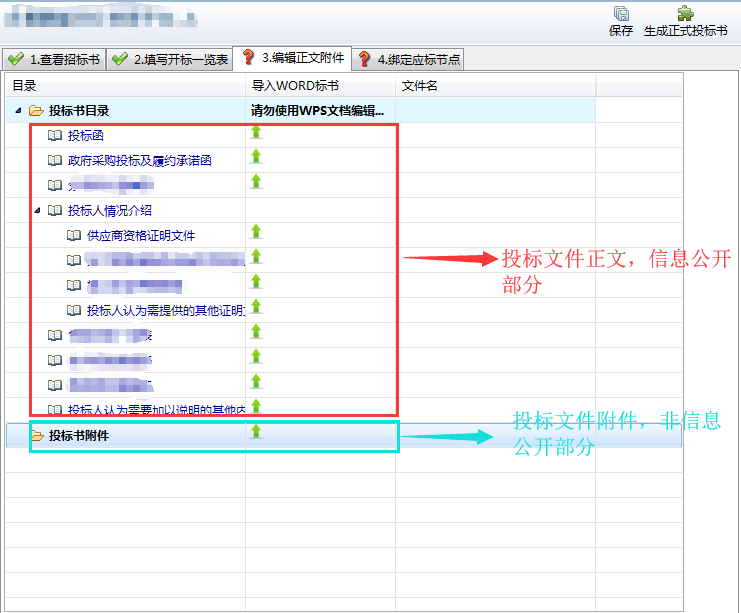 我中心公布投标文件正文（信息公开部分）时为计算机截取信息自动公布，如投标人误将涉及个人隐私的信息放入投标文件正文，相关后果由投标人自负；如投标人将必须放于投标文件正文（信息公开部分）的内容放入投标文件附件（非信息公开部分）以回避信息公开，将作投标无效处理。各投标供应商：根据《中华人民共和国政府采购法》及《深圳经济特区政府采购条例》有关规定，为增强各供应商诚信守法、公平竞争意识，规范各供应商投标行为，有效遏制投标供应商在政府采购活动中的串通投标、造假等不诚信行为，促进我市政府采购市场诚信体系建设，确保我市政府采购工作公开、公平和公正，深圳市华昊信息技术有限公司将依法依规对如下投标信息予以公示，望各投标供应商给予配合，履行好自身的权益和义务。1．公示的内容。公示的内容为投标文件信息公开部分的内容，如营业执照、资质证书、项目业绩、履约验收报告及评价、社保证明、设备发票、职称、货物的规格型号及配置参数等。2．公示时间。从2014年9月10日起，所有新公告的政府采购项目的投标供应商的投标文件都进行公示。公示时间有两次，具体是：第一次公示时间：评标环节。当项目开标评审开始后，所有投标供应商的投标文件有关信息将随开标一览表向所有参与的投标供应商进行公开；第二次公示时间：中标结果公布环节。当发布中标结果时，同时向社会公布参加该政府采购项目的投标供应商（包括中标和未中标供应商）的投标文件。3．履行职责并及时指出有造假的行为。各投标人有权对公示内容进行监督，在第一次信息公开后的90分钟内，向中心反馈质疑和举报有造假行为的供应商，具体操作：点击“我要举报”按键，系统即显示所有投标人相关内容，选择有造假的供应商，在公示内容上点击。该内容下框会有“√”显示，当选择完后，确认提交至深圳市交易集团辅助评标系统。评标委员会将于开标后的90分钟后打开该系统，如显示有被举报的供应商，评标委员会即启动取证环节的相关工作，当取证完成，经确认该投标人有造假，则该供应商投标无效，同时将依规定予以处罚。反之，如该项目无任何举报信息，评标继续进行。本项目各投标供应商，应在开标后始终保持本项目联系人手机畅通。当开标时间超过90分钟后，采购代理机构将视举报信息反馈情况会与您通话（所有通话内容将会录音），如有要求提交公示内容正本（原件）的，务必在通话后的120分钟内送达至采购代理机构，以便评委现场查验。如不按时送达或拒送原件的，您的投标将视为投标响应不足，评标委员会将终止对该企业的标书评审，投标文件将视为弃标，评标中止；如查验确为造假，则投标无效，并视情况再作进一步处理。第二次中标供应商信息公示的质疑，按现规定和做法执行。望各供应商要珍惜本次投标机会，诚实、守信、依法、依规投标。投标文件组成：1.投标文件正文（信息公开部分），主要包括以下内容：：（1）投标函（2）政府采购投标及履约承诺函（3）投标人通过相关认证情况（4）投标人同类项目业绩情况（格式自定）（5）拟安排的项目负责人情况（仅限一人）（格式自定）（6）拟安排的项目主要团队成员（主要技术人员）情况（项目负责人除外）（格式自定）（7）疫情防控重点企业（格式自定）（8）稳岗企业（格式自定）（9）其它招标文件要求的内容及投标人认为需要补充的内容（格式自定）注：具体按评分信息设置标书节点2.投标文件附件（非信息公开部分），主要包括以下内容：（1）法定代表人证明书（2）投标文件签署授权委托书（3）实质性条款响应情况表（4）详细分项报价清单（5）实施方案（工作措施、工作方法、工作手段、工作流程）（格式自定）（6）项目重点难点分析、应对措施及相关的合理化建议（格式自定）（7）质量（完成时间、安全）保障措施及方案（格式自定）（8）违约承诺（格式自定）备注：1.本项目为网上电子投标项目，投标文件不需法人或授权委托人另行签字，无需加盖单位公章，招标文件专用条款另有规定的除外。2.关于“开标一览表”的评标说明：“开标一览表”中除“投标总价”外，其他信息不作评审依据。3.关于投标书编制软件中“开标一览表”的填写说明：“开标一览表”中“完工期”一栏的填写要求如下：温馨提示投标文件中存在以下情况的，将会导致投标无效：1.未按投标人资格要求提供有效的营业执照或事业单位法人证扫描件、《政府采购投标及履约承诺函》声明等证明文件；2. 投标报价不符合要求，包括但不限于：投标总价超过采购人的预算限额、投标文件报价出现前后不一致且按照法定程序进行修正后投标人不确认的；3. 未对实质性条款响应情况表进行响应；4. 投标文件正文（信息公开部分）内容缺漏，包括但不限于：《投标函》中未填写项目编号或名称、《政府采购投标及履约承诺函》未署名投标人名称； 5. 投标文件附件（信息不公开部分）内容缺漏，包括但不限于：未提供完整的法定代表人证明书（含法定代表人身份证正反两面扫描件）、投标文件签署授权委托书（含授权委托代理人身份证正反两面扫描件）；6.投标文件正文（信息公开部分）内容未放置于投标文件信息公开部分。投标文件正文（信息公开部分）：一、投标函致：  深圳市华昊信息技术有限公司  1.根据已收到贵方的项目编号为        的               项目的招标文件，遵照《深圳经济特区政府采购条例》和《深圳网上政府采购管理暂行办法》等有关规定，我单位经研究上述招标文件的专用条款及通用条款后，我方愿以投标书编制软件中《开标一览表》中填写的投标报价并按招标文件要求承包上述项目并修补其任何缺陷。2.我方已认真核实了投标文件的全部资料，所有资料均为真实资料。我方对投标文件中全部投标资料的真实性负责，如被证实我方的投标文件中存在虚假资料的，则视为我方隐瞒真实情况、提供虚假资料，我方愿意接受主管部门作出的行政处罚。3.如果我方中标，我方将按照规定提交上述总价      ％（或   万元）作为履约担保（可提供保函或现金）。4.我方同意所递交的投标文件在“对通用条款的补充内容”中的投标有效期内有效，在此期间内我方的投标有可能中标，我方将受此约束。5.除非另外达成协议并生效，贵方的中标通知书和本投标文件将构成约束我们双方的合同。6.我方理解贵方将不受必须接受你们所收到的最低标价或其它任何投标文件的约束。投标人：                       单位地址：               法定代表人或其委托代理人：                   邮政编码：            电话：            传真：            开户银行名称：					开户银行帐号：				开户银行地址：					开户银行电话：				日期：       年     月    日                                （备注：如联合体投标，投标人一栏仅需填写牵头人的名称）二、政府采购投标及履约承诺函致：深圳市华昊信息技术有限公司我公司承诺：1.我公司本招标项目所提供的货物或服务未侵犯知识产权。2.我公司参与本项目投标前三年内，在经营活动中没有重大违法记录。3.我公司参与本项目政府采购活动时不存在被有关部门禁止参与政府采购活动且在有效期内的情况。4.我公司具备《中华人民共和国政府采购法》第二十二条第一款规定的六项条件。5.我公司未被列入失信被执行人、重大税收违法案件当事人名单、政府采购严重违法失信行为记录名单。6.我公司参与该项目投标，严格遵循公平竞争的原则，不恶意串通，不妨碍其他投标人的竞争行为，不损害采购人或者其他投标人的合法权益。我公司已清楚，如违反上述要求，将作投标无效处理。7.我公司如果中标，做到守信，不偷工减料，依照本项目招标文件需求内容、签署的采购合同及本公司在投标中所作的一切承诺履约。8.我公司承诺本项目的报价不低于我公司的成本价，否则，我公司清楚将面临投标无效的风险；我公司承诺不恶意低价谋取中标；我公司对本项目的报价负责，中标后将严格按照本项目招标文件需求、签署的采购合同及我公司在投标中所作的全部承诺履行。我公司清楚，若我公司以“报价太低而无法履约”为理由放弃本项目中标资格时，愿意接受主管部门的处理处罚。若我公司中标本项目，我公司的报价明显低于其他投标人的报价时，我公司清楚，本项目将成为重点监管、重点验收项目，我公司将按时保质保量完成，并全力配合有关监管、验收工作；若我公司未按上述要求履约，我公司愿意接受主管部门的处理处罚。9.我公司已认真核实了投标文件的全部内容，所有资料均为真实资料。我公司对投标文件中全部投标资料的真实性负责，如被证实我公司的投标文件中存在虚假资料的，则视为我公司隐瞒真实情况、提供虚假资料，我公司愿意接受主管部门作出的行政处罚。10.我公司承诺不非法转包、分包。以上承诺，如有违反，愿依照国家相关法律处理，并承担由此给采购人带来的损失。                                                      投标人：                                                                日期：    年   月   日（备注：如联合体投标，投标人一栏需填写联合体双方的名称）三、投标人情况介绍及资格要求1. 投标人情况介绍：2.资格证明材料：注意：资格证明材料必须至少包含招标公告中“投标人资格要求”中的相关证明材料（均要求提供证明材料扫描件，原件备查）。3.如联合体投标，投标人还必须提供《联合体投标协议》(可选项)。4、如投标人为中小微企业或残疾人福利性单位投标，投标人可提供中小企业声明函及残疾人福利性单位声明函（或省级以上监狱管理局、戒毒管理局（含新疆生产建设兵团）出具的属于监狱企业的证明文件）(可选项)备注：该部分内容由供应商根据自身情况填写相关声明，不符合要求的供应商可以不填写或删除相应的声明函。投标人对声明函的真实性负责。如提供虚假声明，将报送主管部门给予行政处罚。（一）中小企业声明函本公司郑重声明，根据《政府采购促进中小企业发展暂行办法》（财库〔2011〕181号）的规定，本公司为______（请填写：中型、小型、微型）企业。即，本公司同时满足以下条件：1.根据《工业和信息化部、国家统计局、国家发展和改革委员会、财政部关于印发中小企业划型标准规定的通知》（工信部联企业〔2011〕300号）规定的划分标准，本公司为______（请填写：中型、小型、微型）企业。2.本公司参加______单位的______项目采购活动提供本企业制造的货物，由本企业承担工程、提供服务，或者提供其他______（请填写：中型、小型、微型）企业制造的货物。本条所称货物不包括使用大型企业注册商标的货物。本公司对上述声明的真实性负责。如有虚假，将依法承担相应责任。 （二）残疾人福利性单位声明函本单位郑重声明，根据《财政部 民政部 中国残疾人联合会关于促进残疾人就业政府采购政策的通知》（财库〔2017〕 141号）的规定，本单位为符合条件的残疾人福利性单位，且本单位参加______单位的______项目采购活动提供本单位制造的货物（由本单位承担工程/提供服务），或者提供其他残疾人福利性单位制造的货物（不包括使用非残疾人福利性单位注册商标的货物）。本单位对上述声明的真实性负责。如有虚假，将依法承担相应责任。（三）省级以上监狱管理局、戒毒管理局（含新疆生产建设兵团）出具的属于监狱企业的证明文件（仅限监狱企业，格式自定）其它内容格式自定投标文件附件（非信息公开部分）：一、法定代表人（负责人）资格证明书            同志，现任我单位         职务，为法定代表人（负责人），特此证明。说明：1、法定代表人为企业事业单位、国家机关、社会团体的主要负责人。      2、内容必须填写真实、清楚，涂改无效，不得转让、买卖。附：要求必须提供法定代表人（负责人）身份证（境外人员无法提供身份证的，可提供护照）扫描件（正反两面）。	二、投标文件签署授权委托书本授权委托书声明：我           （姓名）系             （投标供应商名称）的法定代表人（负责人），现授权委托            （姓名）为我公司签署本项目已递交的投标文件的法定代表人（负责人）的授权委托代理人，代理人全权代表我所签署的本项目已递交的投标文件内容我均承认。代理人无转委托权，特此委托。代理人：             联系电话：              手机：                   身份证号码：                        职务：       授权委托日期：         年     月       日附：要求必须提供代理人身份证（境外人员无法提供身份证的，可提供护照）扫描件（正反两面）。三、实质性条款响应情况表注：1. 上表所列内容为不可负偏离条款。2.“投标人响应情况”一栏应如实填写“响应”或“不响应”。3. “实质性响应条款响应情况”与投标文件其它内容冲突的，以“实质性响应条款响应情况”为准。四、详细分项报价（格式自定）其它内容格式自定第四章  合同及履约情况反馈格式合同条款（仅供参考，项目具体要求以招标项目需求为准）甲方：   乙方：                                          根据深圳市政府采购中心          号招标项目的投标结果，由             单位为中标方。按照《中华人民共和国经济合同法》和《深圳经济特区政府采购条例》，经深圳市         （以下简称甲方）和                          单位（以下简称乙方）协商，就甲方委托乙方承担                      服务项目，达成以下合同条款：第一条　项目概况项目名称： 项目内容： 服务时间： 合同价款：合同总价为         元，含一切税、费。本合同总价包括乙方为实施本项目荷载试验所需的设备仪器费、车辆租赁费、服务和技术费用等，为固定不变价格，且不随通货膨胀的影响而波动。合同总价包括乙方履行本合同义务所发生的一切费用和支出和以各种方式寄送技术资料到甲方办公室所发生的费用。如发生本合同规定的不可抗力，合同总价可经双方友好协商予以调整。支付方式：分期支付。第二条  服务范围1、  2、  3、  4、 其他合同未明示的相关工作。第三条  时间要求及阶段成果1、合同签订   天内完成项目实施的准备工作，包括工作大纲和试验细则的编制；2、 3、4、第四条  咨询服务资料归属1、所有提交给甲方的咨询服务文件及相关的资料的最后文本，包括为履行技术咨询服务范围所编制的图纸、计划和证明资料等，都属于甲方的财产，乙方在提交给甲方之前应将上述资料进行整理归类和编制索引。2、乙方未经甲方的书面同意，不得将上述资料用于与本咨询服务项目之外的任何项目。3、合同履行完毕，未经甲方的书面同意，乙方不得保存在履行合同过程中所获得或接触到的任何内部数据资料。第五条  甲方的义务1、负责与本咨询服务项目有关的第三方的协调，提供开展咨询服务工作的外部条件。2、向乙方提供与本项目咨询服务工作有关的资料。3、负责组织有关专家对项目试验成果评估报告的评审。第七条　乙方的义务１、应按照          号招标文件、乙方投标文件要求按期完成本项目咨询服务工作。2、负责组织项目的实施，保证工程进度和成桥荷载试验工作质量，并满足交通部交工验收相关标准。3、向甲方提交检测资料等各      套，一套电子版文件。4、在履行合同期间或合同规定期限内，不得泄露与本合同规定业务活动有关的保密资料。第八条  甲方的权利1、有权向乙方询问工作进展情况及相关的内容。2、有权阐述对具体问题的意见和建议。3、当甲方认定乙方人员不按合同履行其职责，或与第三人串通给甲方造成经济损失的，甲方有权要求更换人员，直至终止合同并要求乙方承担相应的赔偿责任。第九条  乙方的权利1、乙方在本项目服务过程中，如甲方提供的资料不明确时可向甲方提出书面报告。2、乙方在本项目服务过程中，有权对第三方提出与本咨询服务业务有关的问题进行核对或查问。3、乙方在本项目服务过程中，有到工程现场勘察的权利。第十条  甲方的责任1、应当履行本合同约定的义务，如有违反则应当承担违约责任，赔偿给乙方造成的损失。2、甲方向乙方提出赔偿要求不能成立时，则应补偿由于该赔偿或其他要求所导致乙方的各种费用的支出。第十一条  乙方的责任1、乙方的责任期即本合同有效期。如因非乙方的责任造成进度的推迟或延误而超过约定的日期，双方应进一步约定相应延长合同有效期。2、乙方的责任期内，应当履行本合同中约定的义务，因乙方的单方过失造成的经济损失，应当向甲方进行赔偿。3、乙方对甲方或第三方所提出的问题不能及时核对或答复，导致合同不能全部或部分履行，乙方应承担责任。4、乙方向甲方提出赔偿要求不能成立时，则应补偿由于该赔偿或其他要求所导致甲方的各种费用的支出。第十二条  人员要求1、参加本项目试验的人员必须具有国家和有关部门规定的相应资质。2、 参加本项目的试验人员的配置必须与投标文件中的服务承诺书和试验服务组织实施方案一致。3、必须以直属试验人员参与本项目服务，不得使用挂靠队伍。第十三条  乙方咨询服务工具要求1、乙方应配备中标项目所需的足够数量的仪器、仪表以及工具等设备。用户不需向乙方提供施工工具和仪器、仪表。2、乙方在提供服务过程中应自备车辆。第十四条  保密要求1、由甲方收集的、开发的、整理的、复制的、研究的和准备的与本合同项下工作有关的所有资料在提供给乙方时，均被视为保密的，不得泄漏给除甲方或其指定的代表之外的任何人、企业或公司，不管本合同因何种原因终止，本条款一直约束乙方。2、乙方在履行合同过程中所获得或接触到的任何内部数据资料，未经甲方同意，不得向第三方透露。3、乙方实施项目的一切程序都应符合国家安全、保密的有关规定和标准。4、乙方参加项目的有关人员均需同甲方签订保密协议。第十五条  验收     1、下列文件的验收分为          三个阶段:2、其余文件和工作由用户组织有关技术人员根据国家和行业有关规范、规程、标准和用户需求直接验收。3、验收依据为           号招标文件、乙方投标文件，国家和行业有关规范、规程和标准。第十六条  付款方式1、合同签订后     天内，甲方向乙方支付合同总价    %的款项。2、检测完成并提交评估报告后，甲方向乙方支付合同总价    %的款项。3、报告通过专家评审后，甲方向乙方支付合同总价    %的款项。第十七条  争议解决办法执行本合同发生的争议，由甲乙双方协商解决。第十八条  风险责任１、乙方应完全地按照           号招标文件的要求和乙方投标文件的承诺完成本项目，出于自身财务、技术、人力等原因导致项目失败的，应承担全部责任。2、乙方在实施荷载试验过程中应对自身的安全生产负责，若由乙方原因发生的各种事故甲方不承担任何责任。第十九条  违约责任１、因乙方原因，未能按规定时间完成有关工作的，每延误一天，甲方可在支付合同余款中扣除合同价款千分之一。2、由于乙方原因造成试验成果质量低劣，不能满足大纲要求时，应继续完善试验工作，其费用由乙方承担。3、如乙方提供的咨询服务文件不符合质量要求，必须在甲方提出要求后7天内无条件修改，其费用由乙方承担。4、若甲方发现乙方派出的试验服务人员或提供的试验仪器设备不符合合同要求，乙方应在3天之内按要求派出人员或提供满足投标文件承诺的仪器设备，否则甲方有权终止合同，并保留追究乙方责任及要求赔偿损失的权利。第二十条  其他1、本合同与        号招标文件、乙方投标文件如有抵触之处，以本合同条款为准。2、下列文件均为本合同的组成部分：（1）         号招标文件、答疑及补充通知；（2）投标文件；（3）本合同执行中共同签署的补充与修正文件。本合同一式     份，甲、乙方双方各执     份，具有同等法律效力。本合同自双方法人代表签字（盖章）认可之日起生效。本合同未尽事宜，双方友好协商，达成解决方案，经双方签字后，可作为本合同的有效附件。甲方：                                    乙方：                            （签章）                                 （签章）地址：                                地址： 法定代表人：（签章）                   法定代表人：（签章）开户行：                              开户行：人民币帐号：                          人民币帐号：联系人：                              联系人：电话：                                电话：日期：                                日期：二、政府采购履约情况反馈表采购人名称：                       联系人及电话：说明：1、本表为采购人向深圳市华昊信息技术有限公司反映政府采购项目履约情况时所用；2、履约情况评价分为优、良、中、差四个等级，请在对应的框前打“√”，然后在“具体情况说明”一栏详细说明有关情况。序号内容1投标人不具备招标文件所列的资格要求，或未提交相应的资格证明资料（详见招标公告 投标人资格要求）。序号内容1将一个包或一个标段的内容拆开投标；2对同一项目投标时，提供两套以上的投标方案（招标文件另有规定的除外）；3分项报价或投标总价高于预算金额（最高投标限价）的；4同一项目出现两个及以上报价，且按规定无法确定哪个是有效报价；5评标委员会认为投标人的报价明显低于其他通过符合性审查投标人的报价，有可能影响产品质量或者不能诚信履约的，投标人不能在合理的时间内提供书面说明，或无法提交相关证明材料，投标人不能证明其报价合理性的；6所投产品、工程、服务在商务、技术等方面没有实质性满足招标文件要求的（是否实质性满足招标文件要求，由评标委员会根据《实质性条款响应情况表》做出评判）；7未按招标文件所提供的样式填写《投标函》；未按招标文件所提供的《政府采购投标及履约承诺函》进行承诺；未按招标文件对投标文件组成的要求提供投标文件的（投标文件组成不完整）；8投标报价有严重缺漏项目或对招标文件规定的服务清单项目及数量进行修改；9投标文件存在规避信息公开情形的；10投标文件电子文档带病毒；11投标文件用不属于本公司的电子密钥进行加密的；12误选了非本项目的最新加密规则文件，导致投标文件不能在开标时解密；13法律、法规规定的其他情形。    一、评标方法：综合评分法（新价格分算法）序号评分项评分项评分项评分项权重（100%）1价格价格价格价格202技术技术技术技术40行号行号内容权重评分准则11项目实施方案10评分内容：对项目背景理解、龙华区建设用地土壤环境调查评估第三方技术服务项目了解情况、服务内容、工作思路与方法、技术路线等方面进行评价。评分依据：根据招标文件的需求和投标文件响应情况进行比较，分档评分：（1）实施方案内容全面；（2）实施方案内容具体；（3）实施方案科学合理；（4）实施方案针对性强；（5）实施方案内容可操作性强。满足以上五项要求评价为优，得100%分数；满足以上四项要求评价为良，得70%分数；满足以上三项要求评价为中，得40%分数；其它情况的评价为差不得分。22项目重点难点分析、应对措施及相关的合理化建议8（一）评分内容：对项目重点难点分析、应对措施及相关的合理化建议等方面进行评价。（二）评分依据：根据招标文件的需求和投标文件响应情况进行比较，分档评分：（1）项目的重难点分析非常准确、全面、到位，提出的解决方案和措施非常合理、经济、安全，可操作性强，评价为优得100%分数；（2）项目的重难点分析较为准确、全面、到位，提出的解决方案和措施较为合理、经济、安全，可操作性较强，评价为良得70%分数；（3）项目的重难点分析基本准确、全面、到位，提出的解决方案和措施基本合理、经济、安全，基本具备可操作性，评价为中得40%分数；（4）项目的重难点分析不准确、不全面、不到位，提出的解决方案和措施不合理、不经济、不安全，可操作性差，评价为差不得分。33项目完成（服务期满）后的服务承诺3（一）评分内容：对项目完成（服务期满）后的服务人员信息与联系方式，服务时限，服务内容与相应时间等服务承诺内容进行评价。（二）评分依据：根据招标文件的需求和投标文件响应情况进行比较，分档评分：（1）投标文件响应内容全面；（2）投标文件响应内容具体；（3）投标文件响应内容针对性强；（4）投标文件响应内容科学合理；（5）投标文件响应内容可操作性强。满足以上五项要求的评价为优，得100%分；满足以上四项要求的评价为良，得70%分；满足以上三项要求的评价为中，得40%分；其它情况的评价为差，不得分。44违约承诺3（一）评分内容：针对质量不合格、安全事故、环保事故、工期延误、工作失误等提供相应违约责任承诺及违约经济赔偿承诺。投标人须提供加盖投标人公章的违约承诺函（格式自拟）。（二）评分依据：根据招标文件的需求和投标文件响应情况，分档评分；违约承诺完整合理，评价为优得100%分数；违约承诺完整合理，较为完整，评价为良得70%分数；违约承诺完整合理但不完整，评价为中得40%分数；无违约承诺，评价为差不或提供不清晰导致专家无法判断的得分。55拟安排项目负责人情况（仅限1人）6（一）评分内容：（1）具有环境工程或生态环境工程专业全日制硕士研究生及以上学历得得30%分，其他0分。（提供毕业证等有效证书扫描件，原件备查）（2）具有副高级及以上技术职称得30%分，其他0分（以人力资源和社会保障部门或国家环保相关部门颁发的证书签发日期为准）（3）具有国家环境影响评价工程师注册执业资格证书的得40%分，其它得0分。（二）评分依据：评分依据：投标人须提供项目负责人的毕业证、职称证书、资格证书复印件及投标人已缴纳养老保险的承诺函原件，否则不作为评分依据。未按要求提供或提供不清晰导致专家无法判断的不得分。66拟安排的项目团队成员（项目负责人除外）情况10（一）评分内容：项目团队成员不少于4名（至少2名为环境工程），学历均需为大专及以上，否则本项直接得0分。（1）具有环境工程或生态环境工程专业全日制硕士研究生及以上学历，且是环境类中级职称1人，得50%分，其他0分。（2）具有环境工程或生态环境工程专业全日制本科或以上学历，且是环境类中级职称1人，得30%分，其他0分。（3）具有环境工程或生态环境工程专业全日制硕士研究生及以上学历1人，得20%分，其他0分。本项最高100%分。未按要求提供技术人员不得分。（二）评分依据：（1）要求提供通过投标人购买的团队成员相关证书作为得分依据。（2）以上资料均要求提供扫描件，原件备查。（3）投标人已缴纳养老保险的承诺函原件。未按要求提供或提供不清晰导致专家无法判断的不得分。3综合实力综合实力综合实力综合实力30行号行号内容权重评分准则11投标人资质情况及通过相关认证情况8（一）评分内容：（1）具有省级环保技术咨询服务能力评价证书（服务优势类别包含环境整治方案），甲级资质证书得60%分，乙级资质证书得40%分，其他得0分。（2）投标人是全国投资项目在线审批监管平台已备案的生态建设和环境工程专业的工程咨询单位，得40%分，提供网站查询信息截图，否则不得分。（二）评分依据：投标人须提供相关证明文件复印件，原件备查。未按要求提供或提供不清晰导致专家无法判断的不得分。22项目拟使用的车辆（场地、工具、机器）情况3（一）评分内容：项目开展过程中使用具有粤B牌照车辆1辆，车辆为自有或租赁的得100%分，其他不得分。（二）评分依据：租赁车辆需提供租车合同和租车行驶证等作为证明资料，自有车辆需提供车辆行驶证作为证明材料。未按要求提供或提供不清晰导致专家无法判断的不得分。33服务网点2（一）评分内容：（1）投标人在深圳市有固定服务网点（即投标人注册地在深圳市范围内的，得100%。（2） 投标人设有能提供本项目售后服务分公司等合法注册的分支机构的，得50%。（二）评分依据： 提供工商局或市场监督管理局出具的有效证明文件扫描件或承诺函（承诺函格式自拟），未提供或不清晰无法判断的不得分。44同类项目业绩12评分内容：（1）投标人参与过“土壤生态修复”技术标准文件或著作文件编制，得40%分，否则不得分。（2）投标人2017年8月 21 日至本项目开标之日止，承担过土壤环境调查报告编制或土地复垦方案编制业绩，每提供一个得20%分，最高得60%分，否则不得分。（二）评分依据：提供合同关键页或中标通知书或合同甲方出具的证明文件或成果文件关键页（需体现投标单位名称）扫描件，原件备查。未按要求提供或提供不清晰导致专家无法判断的不得分。55投标人自主知识产权产品（创新、设计）情况5（一）评分内容：投标人具有环境治理相关专利（国家知识产权局颁发）每有一项得25%分数，最高得100%分数。（二）评分依据：（1）要求提供有效的产权（专利）证书等证明材料作为得分依据。4疫情防控疫情防控疫情防控疫情防控5序号评分因素评分因素权重评分准则1疫情防控重点保障企业疫情防控重点保障企业3纳入全国性名单或地方性名单的疫情防控重点保障企业（以下简称“重点保障企业”），直接参与我市政府采购投标的，提供至少一项自身属于重点保障企业的证明材料（名单查询网页链接、名单网页截图、政府部门出具的文件或者企业享受重点保障企业优惠政策的其他证明文件均可），即可获得评审得分。2稳岗企业稳岗企业2未裁员或裁员率低于20%的企业，即投标前一个月实际参加社会保险（至少包括养老保险）的员工人数（含免缴或延期缴纳社会保险人数）不低于 2019 年 12 月同口径人数 80%（含）的企业，视为稳岗企业，提供自身符合稳岗企业条件的承诺函即可获得评审得分。投标人提供虚假承诺的，将做无效投标处理，涉嫌存在违法违规行为的，依法报主管部门处理处罚。5诚信情况诚信情况诚信情况诚信情况5序号评分因素评分因素权重评分准则1市财政局诚信管理情况市财政局诚信管理情况5根据《深圳市财政委员会关于印发〈深圳市政府采购供应商诚信管理暂行办法操作细则〉的通知》（深财购[2017]42号）的要求，投标人在参与政府采购活动中存在诚信相关问题且在主管部门相关处理措施实施期限内的，本项不得分，否则得满分。投标人无需提供任何证明材料，由工作人员向评审委员会提供相关信息。评标方法综合评分法中标供应商家数1投标人资格要求：（1）具有独立法人资格或具有独立承担民事责任的能力的其它组织（提供营业执照或事业单位法人证等法人证明扫描件，原件备查）。（2）本项目不接受联合体投标，不允许分包、转包。（3）参与本项目投标前三年内，在经营活动中没有重大违法记录（由供应商在《政府采购投标及履约承诺函》中作出声明）。（4）参与本项目政府采购活动时不存在被有关部门禁止参与政府采购活动且在有效期内的情况（由供应商在《政府采购投标及履约承诺函》中作出声明）。（5）具备《中华人民共和国政府采购法》第二十二条第一款的条件（由供应商在《政府采购投标及履约承诺函》中作出声明）。（6）未被列入失信被执行人、重大税收违法案件当事人名单、政府采购严重违法失信行为记录名单（由供应商在《政府采购投标及履约承诺函》中作出声明）。 注：“信用中国”、“中国政府采购网”以及“深圳市政府采购监管网”为供应商信用信息的查询渠道，相关信息以中标通知书发出前的查询结果为准。 序号内   容规      定1联合体投标见《招标公告》中“投标人资格要求”部分的相关内容2投标有效期120日历天（从投标截止之日算起）3投标人的替代方案不允许4投标文件的投递本项目实行网上投标，投标人必须在招标文件规定的投标截止时间前登录“深圳市政府采购网”，使用“应标管理->上传投标文件”功能点，将编制好的电子投标文件上传，投标文件大小不得超过100MB5履约保证金合同金额的_/ %序号具体内容1服务期限：1年，自合同签订之日起计算。本项目年度服务期满后，采购单位根据中标单位履约情况，经考核合格后续签，续签不超过2次，每次1年，年度工作范围、服务要求、合同金额及支付方式与招标内容不变。2售后服务期限为1年，自合同期满之日起算。中标单位在售后服务期限内提供相关成果内容咨询、协调等技术支持。3付款方式：详见商务需求内容中标金额（万元）服务招标收费费率速算增加数（万元）100以下1.5%0100-5000.80%0.7500-10000.45%2.451000-50000.25%4.455000-100000.10%11.9510000-1000000.05%16.95序号采购人要求内容投标人响应情况123……采购项目名称采购项目名称采购项目名称项目编号中标供应商名称中标供应商名称中标供应商名称供应商联系人及电话中标金额中标金额中标金额合同履约时间自       至履约情况评价总体评价总体评价□ 优          □ 良          □ 中           □ 差□ 优          □ 良          □ 中           □ 差□ 优          □ 良          □ 中           □ 差履约情况评价分项评价质量方面 □ 优          □ 良          □ 中           □ 差 □ 优          □ 良          □ 中           □ 差 □ 优          □ 良          □ 中           □ 差履约情况评价分项评价价格方面 □ 优          □ 良          □ 中           □ 差 □ 优          □ 良          □ 中           □ 差 □ 优          □ 良          □ 中           □ 差履约情况评价分项评价服务方面 □ 优          □ 良          □ 中           □ 差 □ 优          □ 良          □ 中           □ 差 □ 优          □ 良          □ 中           □ 差履约情况评价分项评价时间方面 □ 优          □ 良          □ 中           □ 差 □ 优          □ 良          □ 中           □ 差 □ 优          □ 良          □ 中           □ 差履约情况评价分项评价环境保护 □ 优          □ 良          □ 中           □ 差 □ 优          □ 良          □ 中           □ 差 □ 优          □ 良          □ 中           □ 差履约情况评价分项评价其他评价内容为：                    评价等级为：  □ 优       □ 良        □ 中         □ 差评价内容为：                    评价等级为：  □ 优       □ 良        □ 中         □ 差评价内容为：                    评价等级为：  □ 优       □ 良        □ 中         □ 差具体情况说明具体情况说明采购人意见（公章）采购人意见（公章）日期：   年   月   日日期：   年   月   日日期：   年   月   日日期：   年   月   日